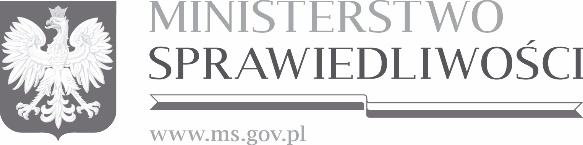 FORMULARZ SZACOWANIA WARTOŚCI ZAMÓWIENIAna realizację zamówienia:DOSTAWĘ ROZWIĄZANIA INFORMATYCZNEGO OBEJMUJĄCEGO FUNKCJONALNOŚĆ MONITOROWANIA AKTYWNOŚCI BAZ DANYCH DAM (Database Activity Monitoring) ORAZ ŚWIADCZENIE INNYCH USŁUG.DANE DOTYCZĄCE OFERENTA:CAŁKOWITA SZACOWANA WARTOŚĆ ZAMÓWIENIA:SZACOWANA WARTOŚĆ ZAMÓWIENIA W ROZBICIU NA*:* Przy dokonywaniu wyceny należy:- uwzględnić wymagania ujęte w OPZ, w tym w szczególności wymogi wydajnościowe opisane w Rozdz. 11 OPZ „Wymagania w zakresie wydajności i pojemności”,** -  wliczyć wszystkie koszty, w tym koszy ewentualnego dojazdu do siedziby Zamawiającego, noclegów, etc.Nazwa podmiotuAdres siedzibyNumer NIPNumer REGONTelefon kontaktowyAdres e-mail………………………………. zł. brutto (suma pozycji RAZEM z TABELI 1 i TABELI 2)Słownie: ………………………………………………………………………………….………………………………. zł. nettoSłownie: ………………………………………………………………………………….TABELA 1Przedmiot zamówieniaCena netto w PLNVAT w %VAT w %Cena brutto w PLNNazwa i producent oferowanego SystemuabccdgSystem wraz z Oprogramowaniem  i usługami wsparcia serwisowegoRAZEMTABELA 2**Przedmiot zamówieniaCena netto w PLNVAT w %Cena brutto w PLNilośćWartość brutto (d x e) w PLNabcdefUsługi instalacyjno-wdrożeniowe Systemu wraz z Projektem Technicznym oraz Dokumentacją powykonawczą……./1 h……./1 h700Usługi szkoleniowe ……./1 h……./1 h300 hUsługi Rozwoju Systemu ……./1 h……./1 h2000 hRAZEM